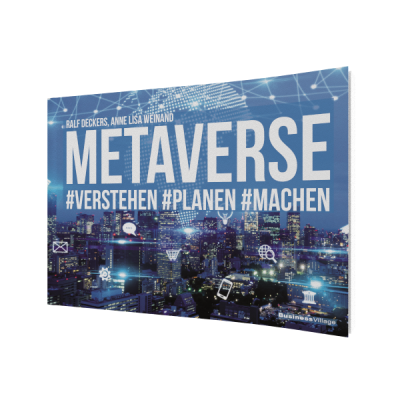 Dr. Ralf Deckers, Anne Lisa Weinand
MetaverseVerstehen, planen, machen1. Auflage BusinessVillage 2023ca. 160 SeitenISBN-Buch	 978-3-86980-692-1		39,95 Euro
ISBN-PDF	 978-3-86980-693-8		34,95 Euro
ISBN-EPUB	 978-3-86980-694-5		34,95 Euro
Pressematerialien: 
https://www.businessvillage.de/1162.htmlMetaverse - schöne neue Welt. Es hat das Potenzial, die digitale Zukunft von uns allen zu werden. Im Metaverse wird gespielt, gehandelt, gekauft und gezahlt.Das neue Buch von Deckers und Weinand nimmt Sie anschaulich und praxisnah mit in das „nächste Internet“. Vom Verstehen dieser neuen Welt, über die Planungen bis hin zur Realisierung erfahren Sie alles über Metaverse, um in dieser Welt erfolgreich präsent zu sein.Entdecken Sie, welche Chancen Metaverse für Ihr Business bietet, zum neuen Touchpoint wird, neue Erlösströme generiert, wo Potenziale und Stolpersteine liegen und welche nahezu unbegrenzten Anwendungen es gibt.Mit diesem Buch gelingt Ihnen der Einstieg ins Metaverse: verstehen, planen, machen.Die AutorenDr. Ralf Deckers ist Mitglied der Geschäftsleitung am IFH KÖLN (Institut für Handelsforschung). Sein Fokus liegt auf der Erforschung von Kundentrends und der Exploration von Wachstumsmärkten. Er hilft Unternehmen dabei, Potenziale aufzuspüren, zukunftsfähige Konzepte zu entwickeln und neue Geschäfte aufzubauen. Ralf Deckers ist Lehrbeauftragter für Marktforschung an der TH Köln.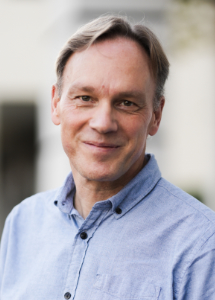 https://www.linkedin.com/in/dr-ralf-deckers-7077b843/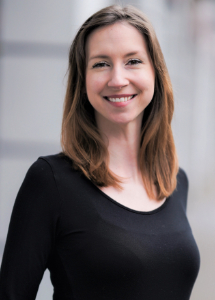 Anne Lisa Weinand ist Leiterin des ECC Köln am IFH Köln (Institut für Handelsforschung). Durch ihre umfassenden Kenntnisse über die aktuellen Trends und Entwicklungen in der digitalen Handelswelt, hilft sie Unternehmen, sich fit für die Zukunft zu machen. Darüber hinaus ist Anne Lisa Weinand gefragte Speakerin und Moderatorin auf hochkarätigen Branchenevents und Dozentin für Werbe- und Konsumentenpsychologie an der Hochschule Fresenius Köln.https://www.linkedin.com/in/anne-lisa-weinand-6a920717b/Über BusinessVillageBusinessVillage ist der Verlag für die Wirtschaft. Unsere Themen sind Beruf & Karriere, Innovation & Digitalisierung, Management & Führung, Kommunikation & Rhetorik und Marketing & PR. Unsere Bücher liefern Ideen für ein neues Management und selbstbestimmtes Leben. BusinessVillage macht Lust auf Veränderung und zeigt, was geht. Update your Knowledge!PresseanfragenSie haben Interesse an honorarfreien Fachbeiträgen oder Interviews mit unseren Autoren? Gerne stellen wir Ihnen einen Kontakt her. Auf Anfrage erhalten Sie auch Besprechungsexemplare, Verlosungsexemplare, Produktabbildungen und Textauszüge. BusinessVillage GmbH
Jens Grübner
Reinhäuser Landstraße 22  
37083 GöttingenE-Mail: redaktion@businessvillage.de
Tel: +49 (551) 20 99 104
Fax: +49 (551) 20 99 105